I.Trắc nghiệm (4 điểm) Khoanh vào chữ cái trước đáp án đúng.Câu 1 (0,5 điểm).    của 35 m là:Câu 2 (0,5 điểm). Trong các hình sau, hình nào không có góc vuông? 
              (Hình 1)                       (Hình 2)                   (Hình 3)               (Hình 4)          Câu 3 (0,5 điểm). Trong 1 phép chia có dư, với số chia là 7, số dư lớn nhất có thể là:           A. 8                             B. 7                               C. 6                              D. 0 Câu 4 (0,5 điểm). Điền dấu vào chỗ chấm: 6m 4 cm = ….. cm.          Câu 5 (0,5 điểm). Ước lượng chân tường lớp em dài khoảng:Câu 6 (0,5 điểm). Tìm một số, biết rằng số đó gấp lên 9 lần rồi bớt đi 16 thì được 20. Số đó là: 4                               B. 27                            C. 27                           D. 36                           Câu 7 (0,5 điểm). Biết  478 – x = 369.  Vậy x  là:Câu 8 (0,5 điểm). Năm nay mẹ 30 tuổi, con 5 tuổi. Vậy tuổi con bằng … tuổi mẹ?II. Bài tập (6 điểm)Bài 1 (2 điểm). Đặt tính rồi tính. 123 x 4                       b. 107 x 6                 c.  648 : 8                   d. 701 : 9......................................................................................................................................................................................................................................................................................................................................................................................................................................................................................................................................................................................................................................................................................................................................Bài 2 (1 điểm). Điền số thích hợp vào chỗ trống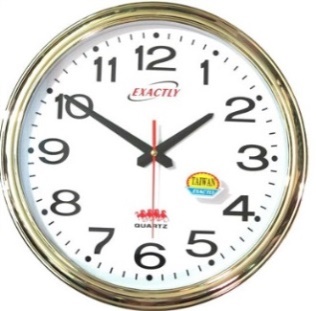      			Đồng hồ chỉ:  . …………giờ ……. phút				hoặc    ………….giờ  kém …….phútBài 3 (2 điểm). Nhà bác Lan nuôi tất cả 48 con vừa gà, vừa vịt, trong đó có    số con là gà. Hỏi nhà bác Lan nuôi bao nhiêu con vịt?  ..................................................................................................................................................................................................................................................................................................................................................................................................................................................................................................................................................................................................................................................................................................................................................................................................................................................................................................................................................................................................................................Bài 4 (1 điểm). Hãy tô vào   số hình Hãy kẻ thêm 1 đoạn thẳng để tạo ra 2 hình tứ giác và 1 hình tam giácTRƯỜNG TIỂU HỌC NGỌC LÂMHọ và tên: …………………………………Lớp : 3A…Thứ..................ngày........tháng 12 năm 2018.BÀI KIỂM TRA CUỐI HỌC KÌ INăm học 2018 – 2019Môn: Toán - Lớp: 3 (Thời gian 40 phút)ĐiểmNhận xét của giáo viên77m7070 mHình 1Hình 2Hình 3Hình 4A. 64B. 46  C. 640   D. 60490m9m90cm9dm10984711919   A.        B.                      C.                       D. 